Lesson 11:  Distance and Complex NumbersClasswork Opening ExercisePlot the complex number  on the complex plane.  Plot the ordered pair  on the coordinate plane.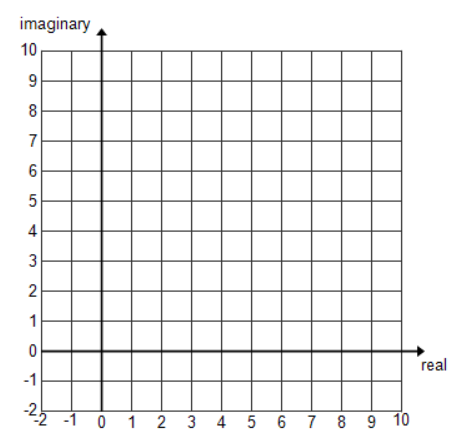 In what way are complex numbers “points”?What point on the coordinate plane corresponds to the complex number?What complex number corresponds to the point located at coordinate?ExercisesThe endpoints of a  are  and .  What is the midpoint of ? What is the midpoint of  and ? Using   and  show that in general the midpoint of points  and  is , the arithmetic average of the two numbers.The endpoints of  are  and .  What is the length of ? What is the distance between  and ? Show that, in general, the distance between   and  is the modulus of Suppose  and . Find the midpoint  of  and .Verify that .Problem Set Find the midpoint between the two given points in the rectangular coordinate plane. and  and  and  and  and  and Let , , and suppose that  is the midpoint of  and , and that  is the midpoint of  and .Find points  and . Find the distance between  and . Find the distance between  and . Find the distance between  and . Find the distance between  and . Find a point one quarter of the way along the line segment connecting segment  and , closer to  than 
to  .Terrence thinks the distance from  to  is the same as the distance from  to .  Is he correct?  Explain why or why not.Using your answer from part (g), if  is the midpoint of  and , can you find the distance from to ?  Explain.Without doing any more work, can you find point ?  Explain.